РЕСПУБЛИКА  КАРЕЛИЯ СОВЕТ ДЕРЕВЯНСКОГО СЕЛЬСКОГО ПОСЕЛЕНИЯ__________ СЕССИЯ   V СОЗЫВАРЕШЕНИЕот «___ » ______2023 года                                                                                  №ПроектОб утверждении порядка предложений и дополнений по проекту Устава Деревянского сельского поселения Прионежского муниципального района Республики Карелия, порядка участия граждан в обсуждении проекта Устава Деревянского сельского поселения Прионежского муниципального района Республики КарелияВ соответствии с требованиями Федерального закона от 06.10.2003 г. № 131-ФЗ  «Об общих принципах организации местного самоуправления в Российской Федерации», Совет Деревянского сельского поселенияРЕШИЛ: 1.Утвердить порядок учета предложений и дополнений по проекту Устава Деревянского сельского поселения Прионежского муниципального района Республики Карелия согласно приложению № 1. 2.Утвердить порядок участия граждан в обсуждении проекта Устава Деревянского сельского поселения Прионежского муниципального района Республики Карелия согласно приложению № 2. 3. Признать утратившим силу Решение  VI сессии III созыва Совета Деревянского сельского поселения от 27.01.2014 №1 «Об утверждении порядка участия граждан в осужджении проекта Устава Деревянского сельского поселения, порядка учета предложений по проекту Устава Деревянского сельского поселения».4.Настоящее решение вступает в силу с момента опубликования в установленном порядке.Председатель Совета Деревянского                           Глава Деревянскогосельского поселения   	                                      сельского поселения                                                  _______________       Е.М.Иванова                             _______________ А.В. Романов                                                                                             Приложение №1к решению №___ от _________ 2023 года____ сессии V созываСовета Деревянского сельского поселенияПорядокУчета предложений и дополнений по проекту Устава Деревянского сельского поселения Прионежского муниципального района Республики КарелияНастоящий Порядок определяет механизм учета предложений, поступивших от жителей Деревянского сельского поселения по вопросу обсуждения проекта Устава поселения.Предложения принимаются в Администрации Деревянского сельского поселения по адресу: Республика Карелия Прионежский район с. Деревянное, ул. Пионерская, д.25 в виде заявления в устной или письменной форме, с указанием сведений о заявителе (Ф.И.О., адрес).Срок приема заявлений:  предложения о дополнениях и изменениях к опубликованному (обнародованному) проекту Устава вносятся не позднее 20 дней с момента опубликования (обнародования) указанного проекта.Принятие и учет предложений возлагается на Главу Деревянского сельского поселения.Регистрация заявлений ведется в Журнале учета заявлений и обращений граждан.Поступившие заявления передаются в  Совет Деревянского сельского поселения  для вынесения мотивированного решения о принятии или отклонении предложения.Все внесенные  предложения с мотивированным решением комиссии Совета выносятся на публичные слушания.Приложение №2к решению№___ от _________ 2023 года____ сессии V созыва Совета Деревянского сельского поселенияПОРЯДОКучастия граждан в обсуждении проекта Устава Деревянского сельского поселения Прионежского муниципального района Республики Карелия 1.  Настоящий порядок определяет участие граждан, жителей Деревянского сельского поселения в обсуждении проекта Устава Деревянского сельского поселения Прионежского муниципального района  путем проведения публичных слушаний.2.  Публичные слушания проводятся по инициативе представительного органа Деревянского сельского поселения, Главы Деревянского сельского поселения.На публичных слушаниях присутствуют Глава Деревянского сельского поселения, депутаты Совета Деревянскогосельского поселения, должностные лица Администрации Деревянского сельского поселения.Всеобщим открытым голосованием избирается председательствующий и секретарь публичных слушаний.Председательствующий ведет слушания, следит за соблюдением регламента, предоставляет в установленном порядке слово для выступления, организует прения, голосование.Секретарь ведет протокол публичных слушаний. Протокол подписывается председательствующим и секретарем.Проект Устава Деревянского сельского поселения Прионежского муниципального района, все поступившие предложения с мотивированными заключениями об их одобрении или отклонении выносятся на обсуждение участников публичных слушаний.Время для выступления по внесенным предложениям в проект Устава Деревянского сельского поселения Прионежского муниципального  района Республики Карелия предоставляется в пределах 5 минут, выступления в прениях в пределах 2 минут. С согласия большинства присутствующих, председательствующий может продлевать время выступления.Предложения по внесению изменений и дополнений в проект Устава Деревянского сельского поселения Прионежского муниципального района после их обсуждения выносятся на открытое голосование. Решение считается принятым простым большинством голосов.Результаты публичных слушаний подлежат обнародованию.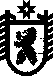 